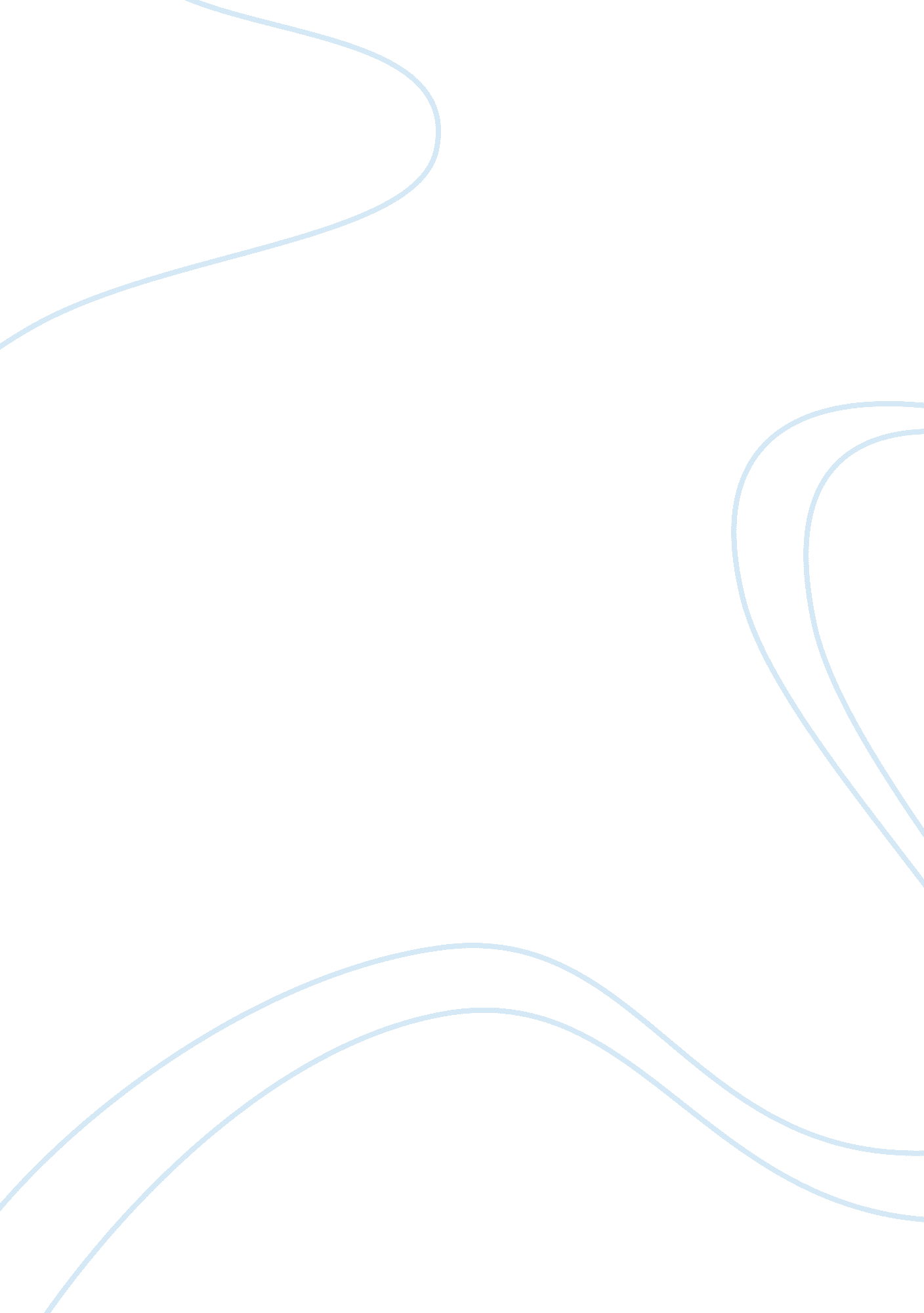 The two accounts of how honda entered into the us market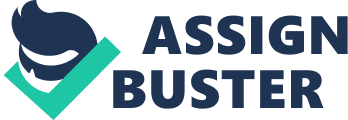 The BCG study was requested by the British authorities to look into why the UK bike industry in the USA had declined since 1960. The study identified two chief factors that led to the UK bike industry fade outing in the US. 1. Market portion loss. 2. Poor Manufacturing, technological and distribution techniques. The BCG study provinces that Hondas success in the US market was because of a clearly defined deliberate scheme. Hondas great success in its place state ( Japan ) had given Honda a extremely competitory cost place to peruse other international markets. The increasing demand of Honda merchandises in Japan led Honda to diminish the cost of out-put while increasing the degree of out-put ; Honda used this competitory advantage it penetrate the US market and derive a comparatively high market portion. ( Minzburg, H. & A ; Quinn, J. A 1991 ) . Honda identified its market Deliberate or inadvertent The BCG study provinces that Honda entered the US and identified little motorcycles as their mark market, this history is different harmonizing to Mr Pascale who stated the undermentioned `` We still hesitated to force the 50cc motorcycles out of fright they might harm our image in a to a great extent butch market '' this shows that Hondas purpose was non to sell smaller motorcycles but instead to travel with the remainder of the industry by selling the bigger motorcycles. Emergent Strategy a form of action that develops over clip in an organisation in the absence of vision, mission, and ends, or despite missions and ends, or in add-on to what was conceived of in the intended and calculated strategies.-the determinations that emerge from the complex procedures in which single directors interpret the intended scheme and adapt to altering external fortunes. Therefore, the realized scheme is a effect of deliberate. Deliberate Strategy a program of action, fluxing from the intended scheme that an organisation chooses and implements to back up its vision, mission, and ends, and emerging factors. Analysis of Honda 's successful entry into the U. S. bike market has provided a battlefield for the argument between those who view scheme devising as chiefly a rational, analytical procedure of deliberate planning ( the design school ) and those that envisage scheme as emerging from a complex procedure of organisational determination devising. what is particular about Honda is that it has served and continues to function as the example for three really different positions of scheme: aˆ? The foremost is the BCG Report [ 1975 ] narrative of Honda 's cost advantage, developed ( the narrative goes ) by the successful development of graduated table and acquisition, and of the `` section retreat '' response of British and American rivals. Anyone who received an MBA between 1979 and 1985 was about surely exposed to this version of history. aˆ? The second, explicated by Pascale [ 1984 ] , offers a revisionist history of Honda 's bike success. ' Harmonizing to Pascale 's interview with six Honda executives, the company 's early graduated table in Japan came from its holding a better merchandise, fluxing from design accomplishments. Furthermore, Honda did non `` mark '' specific market sections in the U. S. , but instead showed an ability to experiment, to larn rapidly from errors, to quickly revise design jobs, and thereby to detect chances. aˆ? The 3rd, described by Prahalad & A ; Hamel [ 1989, 1990 ] , couples Honda 's success in bikes with its successful entry into the U. S. car market. Here the centre of the narrative is Honda 's singular ability to travel from `` nowhere '' to prominence despite the earlier entry of really efficient rivals like Toyota and Nissan. Prahalad and Hamel have given the names `` purpose '' and `` stretch '' to the procedures which underlay this success and the name `` nucleus competency '' to the cardinal accomplishments and abilities that Honda built upon. Before turn toing the argument between the `` design school '' and the `` process school '' positions of scheme, it might be utile to reexamine the beginning stuffs. Honda 's squad ran into a series of reverses in America, nevertheless. Most bike traders were unwilling to accept an unseasoned merchandise line. When the squad eventually signed up several traders who so sold a few hundred units, Honda 's rawness in design for vehicles in main road usage became evident as clasp jobs and oil leaks badly damaged the engines. Repairs on guarantee motorcycles about bankrupted the company. Strategic direction is an on-going procedure that evaluates and controls the concern and the industries in which the company is involved ; assesses its rivals and sets ends and schemes to run into all bing and possible rivals ; and so reassesses each scheme yearly or quarterly [ i. e. on a regular basis ] to find how it has been implemented and whether it has succeeded or needs replacing by a new scheme to run into changed fortunes, new engineering, new rivals, a new economic environment. , or a new societal, fiscal, or political environment. Strategic formation is a combination of three chief procedures which are as follows: Performing a state of affairs analysis, self-evaluation and rival analysis: both internal and external ; both micro-environmental and macro-environmental. Concurrent with this appraisal, aims are set. These aims should be parallel to a time-line ; some are in the short-run and others on the long-run. This involves crafting vision statements ( long term position of a possible hereafter ) , mission statements ( the function that the organisation gives itself in society ) , overall corporate aims ( both fiscal and strategic ) , strategic concern unit aims ( both fiscal and strategic ) , and tactical aims. These aims should, in the visible radiation of the state of affairs analysis, suggest a strategic program. The program provides the inside informations of how to accomplish these aims Strategy rating Measuring the effectivity of the organisational scheme, it 's highly of import to carry on a SWOT analysis to calculate out the strengths, failings, chances and menaces ( both internal and external ) of the entity in inquiry. This may necessitate to take certain precautional steps or even to alter the full scheme. In corporate scheme, Johnson, Scholes and Whittington present a theoretical account in which strategic options are evaluated against three cardinal success standards: [ 3 ] Suitability ( would it work? ) Feasibility ( can it be made to work? ) Acceptability ( will they work it? ) 